Příloha 1: proces výroba-spotřebaPříloha 2: Spojovačka – odvětví průmysluPříloha 3: texty o mezinárodní dopravě a jejímu dopadu + tabulkaZEMĚDĚLSKÝ PRODUKTPOTRAVINÁŘSKÝ PRŮMYSLDISTRIBUCE DO OBCHODNÍ SÍTĚREKLAMASPOTŘEBITEL – NÁKUP   SPOTŘEBAZEMĚDĚLSKÝ PRODUKTPOTRAVINÁŘSKÝ PRŮMYSLDISTRIBUCE DO OBCHODNÍ SÍTĚREKLAMASPOTŘEBITEL – NÁKUPSPOTŘEBAZEMĚDĚLSKÝ PRODUKTPOTRAVINÁŘSKÝ PRŮMYSLDISTRIBUCE DO OBCHODNÍ SÍTĚREKLAMASPOTŘEBITEL – NÁKUPSPOTŘEBAZEMĚDĚLSKÝ PRODUKTPOTRAVINÁŘSKÝ PRŮMYSLDISTRIBUCE DO OBCHODNÍ SÍTĚREKLAMASPOTŘEBITEL – NÁKUPSPOTŘEBA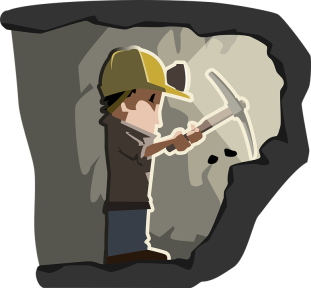 těžbasurovin:ropa, uhlí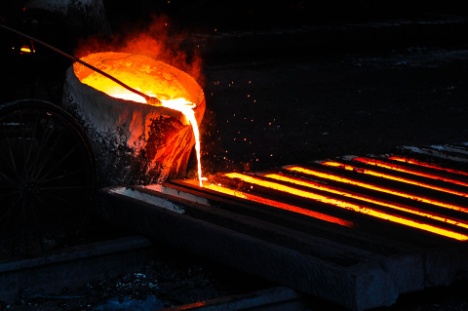 hutnický průmysl:ocel, kolejnice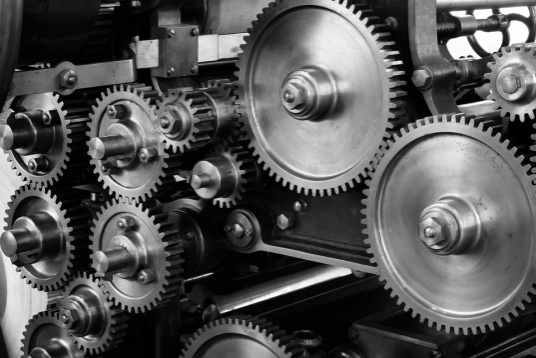 strojírenský průmysl:dopravní prostředky, počítače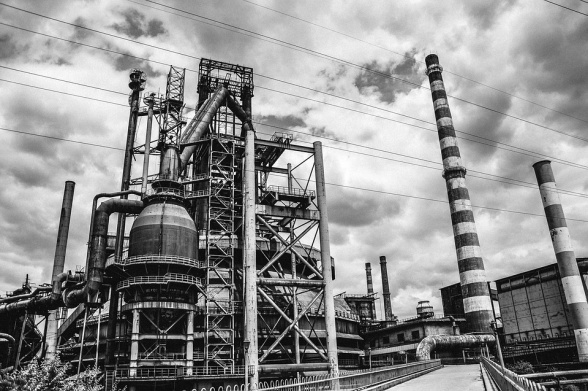 chemický průmysl:plasty, benzín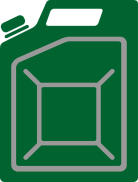 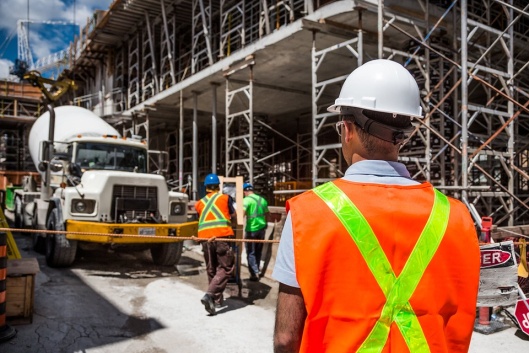 stavebnictví:písek, panely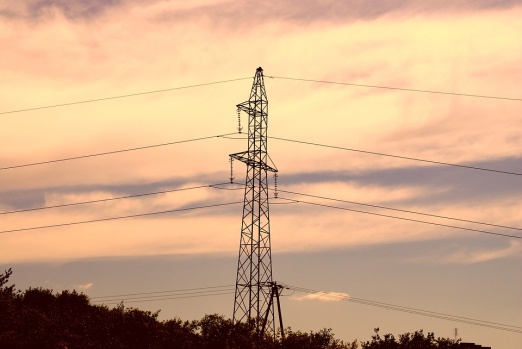 energetika:elektrická energie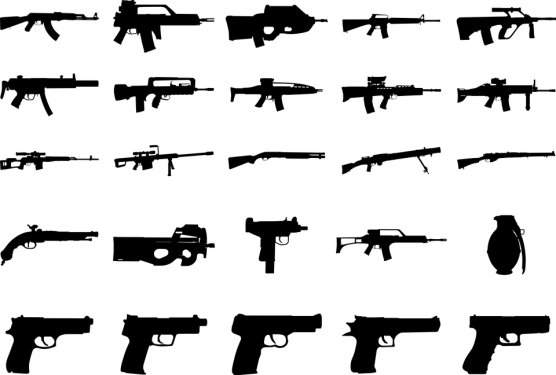 zbrojní průmysl:zbraně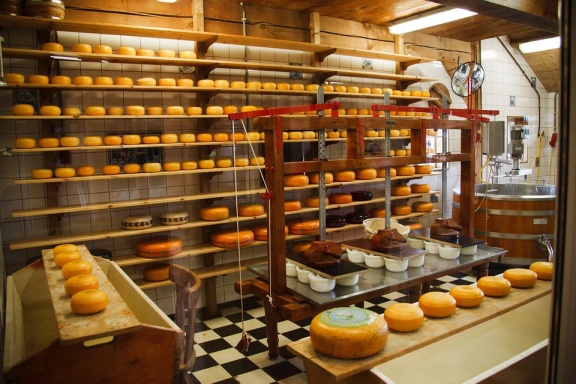 potravinářský průmysl:mouka, uzeniny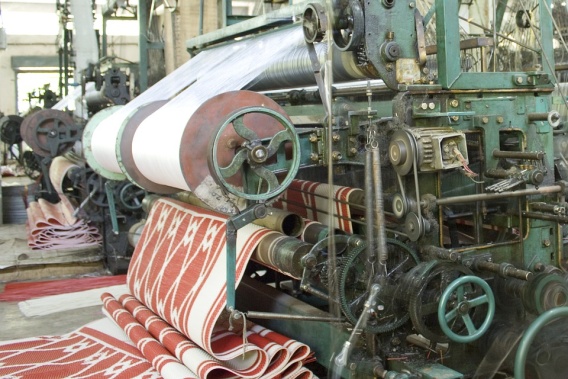 textilní průmysl:látky, punčochy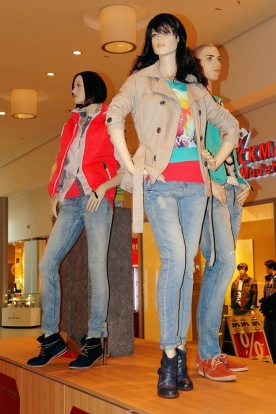 oděvní průmysl:oděvní průmysl:oděvní průmysl:oděvní průmysl:oblečení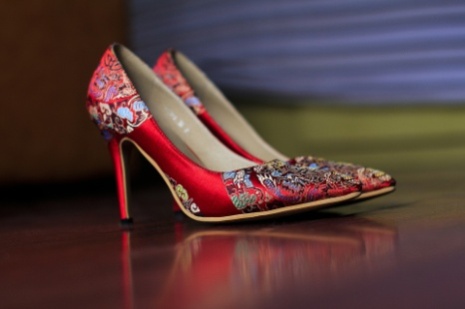 obuvnický a kožedělní průmysl:obuvnický a kožedělní průmysl:obuvnický a kožedělní průmysl:boty, kabelky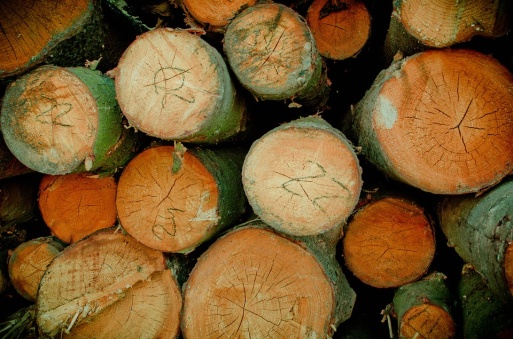 dřevozpracující průmysl:dřevozpracující průmysl:nábytek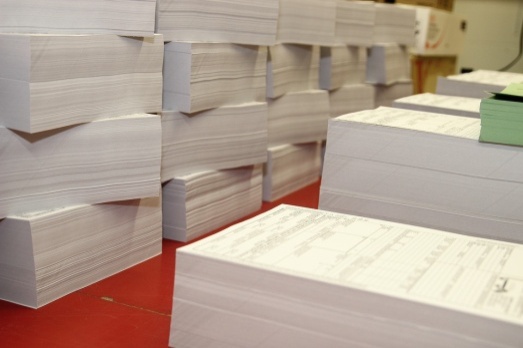 průmysl papíru a celulózy:průmysl papíru a celulózy:papír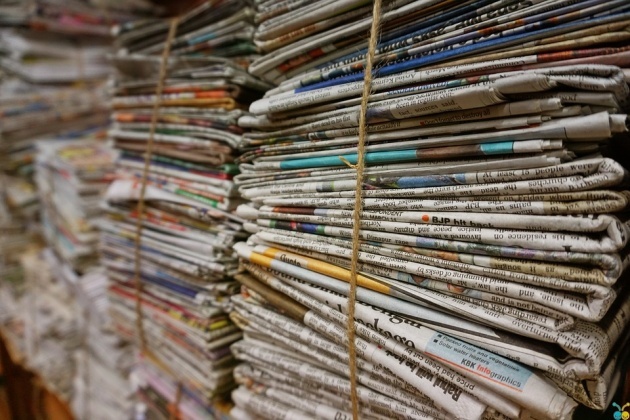 polygrafický:časopisy, novinyTEXT 1Díky mezinárodní dopravě se vzdálenost mezi zeměmi po celém světě zmenšily. Český spotřebitel si může proto i v zimě koupit potraviny, které dříve jedl jenom v létě. Například jahody. Otázka ale je, jestli je jíst jahody v zimě zdravé. Někteří specialisté si myslí, že jíst ovoce, které v České republice v zimě nezraje, není přirozené. Myslí si, že jíst tyto potraviny ovlivňuje náš přirozený biorytmus a může to způsobit například špatný spánek. Ovoce, které se dováží ze zahraničí, totiž nemá vitamíny, které má například kyselé zelí, které se v zimě dřív jedlo místo jahod. TEXT 2Mezinárodní doprava nám umožňuje koupit si například maso z Brazílie nebo rajčata z Itálie. Na jednu stranu je to výhoda – český spotřebitel si může koupit v supermarketu všechny potraviny po celý rok. Na druhou stranu přináší tento luxus ekologické problémy. Velké kamiony a nákladní letadla migrují neustále mezi státy, spotřebovávají naftu, které je nedostatek, a znečišťují ovzduší. Mezinárodní doprava produkuje velké množství CO2, který způsobuje globální oteplování. Těžké kamiony navíc ničí silnice a způsobují autonehody. A často dováží potraviny, které vyrábíme i u nás v ČR.TEXT 3Když kupujeme potraviny, které se pěstují a vyrábí u nás v České republice, podporujeme tím místní ekonomiku. Když si nebudeme kupovat české výrobky, výrobky se nebudou vyrábět, továrny se zavřou a na trh přijde ovoce, zelenina, maso a další potraviny ze zahraničí. Český spotřebitel často kupuje ovoce a zeleninu ze zahraničí, protože je levnější. Ovoce a zelenina ze zahraničí je ale levnější, protože není tak kvalitní. Nemůže být tak čerstvé, když urazilo tolik kilometrů.TEXT 4Čerstvé potraviny, které se k nám dováží z velké vzdálenosti, nejsou bohužel opravdu čerstvé. Například ovoce se sklízí nezralé a uměle dozrává pomocí chemie. To ovlivňuje čerstvost, chuť a množství vitamínů v ovoci. Určitě jste si už v zimě koupili rajčata, která neměla žádnou chuť. Je lepší jíst rajčata v létě z místního trhu, ta jsou opravdu čerstvá, mají chuť a obsahují vitamíny pro naše zdraví.   ProblémPopis problému